                                  ПРЕСС-РЕЛИЗ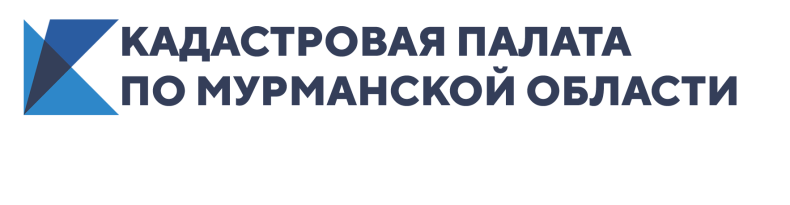 КАДАСТРОВАЯ ПАЛАТА ПО МУРМАНСКОЙ ОБЛАСТИ ИНФОРМИРУЕТ_____________________________________________________________КАДАСТРОВАЯ ПАЛАТА ПОМОЖЕТ ПОЛУЧИТЬ АРХИВНЫЕ ДОКУМЕНТЫ НА НЕДВИЖИМОСТЬ	Одной из форм предоставления сведений, содержащихся в Едином государственном реестре недвижимости (ЕГРН), является предоставление копий документов, на основании которых сведения были внесены в реестр. 	Документы, входящие в реестровое дело, могут понадобиться гражданам и юридическим лицам для проведения сделок с недвижимостью или урегулирования споров. 	На сегодняшний день в архиве Кадастровой палаты по Мурманской области в бумажном виде хранится более 97 тысяч реестровых дел.	Обратившись в архив Кадастровой палаты, вы можете получить копии документов, находящихся на хранении, как в бумажном, так и в электронном виде. 	Стоит отметить, что данная услуга предоставляется на платной основе. Стоимость копии документа в электронном виде в два раза дешевле по сравнению с бумажной. Размер платы установлен приказом Минэкономразвития России от 25.12.2019 № 839 «О внесении изменений в приложения № 1, 2 к приказу Минэкономразвития России от 10 мая 2016 г.    № 291 «Об установлении размеров платы за предоставление сведений, содержащихся в Едином государственном реестре недвижимости».	Получить копии документов можно лично, обратившись в ближайший Многофункциональный центр (МФЦ). Также можно направить запрос о предоставлении сведений из ЕГРН в адрес Кадастровой палаты почтой по адресу: 183025, г. Мурманск, ул. Полярные Зори, д. 44 либо сформировать запрос на сайте Росреестра.__________________________________________________________________Кадастровая палата по Мурманской области:Адрес: 183025, г. Мурманск, ул. Полярные Зори, д. 44Приемная: 8(8152) 40-30-00Официальный сайт: https://kadastr.ruВконтакте: https://vk.com/fkpmurmansk